Forvaltning av statlige tilskuddsordninger på jordbruks- og skogbruksområdet i 2024 - TrøndelagStatsforvalteren i Trøndelag vil med dette orientere kommunene i Trøndelag om ansvaret som kommunen har for forvaltningen av statlige tilskuddsmidler og økonomiske rammer for tilskuddsordningene. Innhold1.	Generelt om forvaltningen av tilskuddsordningene og ansvarsdelingen	21.1	Forvaltning av statlige tilskuddsmidler	21.2	Aktører og ansvarsdeling	22.	Mål, rammer og føringer for den enkelte tilskuddsordning	32.1	Tilskudd til avløsning ved sykdom mv.	32.2	Produksjonstilskudd og avløsertilskudd i jordbruket	42.3	Tilskudd til tettere planting, gjødsling og ungskogpleie som klimatiltak	42.4	Nærings- og miljøtiltak i skogbruket (NMSK)	42.5	Tilskudd til spesielle miljøtiltak i jordbruket	52.6	Tilskudd til regionale miljøtiltak i jordbruket	52.7	Tilskudd til drenering av jordbruksjord	62.8	Tilskudd til tiltak i beiteområder	62.9	Tilskudd til Utvalgte kulturlandskap i jordbruket og verdensarvområdet Røros bergstad og Circumferensen	73.	Oppfølging og kontroll	73.1	Internkontroll hos kommunen som tilskuddsforvalter	73.2	Krav til kontroll med vedtak og utbetaling	83.3	Kontroll av informasjon fra tilskuddsmottakere	93.4	Tildeling og kontroll med tilganger til fagsystemene	93.5	Rapportering om svakheter og sikkerhetsbrudd	10Generelt om forvaltningen av tilskuddsordningene og ansvarsdelingenForvaltning av statlige tilskuddsmidlerTilskuddsordningene skal forvaltes i tråd med reglene i forskrift, jordbruksavtalen, og de forutsetninger og økonomiske rammer som Stortinget har fastsatt. For alle forvaltningsorganer gjelder reglene i forvaltningsloven.Tilskuddsbevilgninger skal forvaltes på en effektiv måte og i tråd med regelverket for økonomistyring i staten. Regelverket har som formål å sikre effektiv forvaltning, og består av Reglement for økonomistyring og Bestemmelser om økonomistyring i staten. Kommunene er ikke en del av staten, men når de forvalter statlige midler vil reglementet gjelde for den oppgaven de gjør på vegne av Staten. Selv om kommunen har ansvar for utførelsen av oppgaven, er instruksjonsmyndigheten og ansvaret for gjennomføringen av budsjettvedtaket fortsatt hos departementet. Kommunens politiske og administrative ledelse har derfor ingen instruksjonsmyndighet, og har ikke anledning til å påvirke den faglige utøvelsen av forvaltningen av produksjonstilskudd og avløsertilskudd i jordbruket.  Kommunene skal benytte Landbruksdirektoratets elektroniske fagsystemer ved tilskuddsforvaltningen. Systemene er nettbaserte og krever to-faktor pålogging til Landbruksdirektoratets digitale tjenester, se veiledningen på Landbruksdirektoratets nettsider. Aktører og ansvarsdeling Forvaltningsoppgavene av tilskuddsordningene på landbruksområdet er delt mellom Landbruksdirektoratet, statsforvalter og kommunene. Stortinget har delegert myndigheten til å fatte vedtak om tilskudd til kommunene gjennom jordloven og skogbruksloven. Landbruks- og matdepartementet har fastsatt forskrifter for den enkelte tilskuddsordning hvor kommunens myndighet går fram.  Landbruks- og matdepartementet har instruksjonsmyndighet når det gjelder hvordan den delegerte myndigheten skal utøves og hvordan de statlige midlene skal forvaltes. Dette innebærer også en rett til å kontrollere at oppgaver og myndighet utøves som forutsatt. Kommunene har ansvar for åinformere og veilede om regelverket og om søknadsprosessen  saksbehandle søknader og fatte vedtak om tilskudd etablere internkontroll med søknadsbehandlingenStatsforvalter har ansvar for å fordele og informere om rammene for midlene til kommunene veilede kommunene om regelverket for tilskuddene og om bruk av saksbehandlingssystemet  gjennomføre kontroll med at kommunene utfører sine oppgaver på forsvarlig måte og i henhold til etablert intern kontroll være klageinstans for vedtak som kommunene har fattet. Landbruksdirektoratet har ansvar for åadministrere tilskuddsordningene gi utfyllende veiledning og instruksjoner om forvaltningen av ordningene på nettsidene utbetale tilskuddene til mottakerne utvikle og drifte de digitale tjenestene benyttes ved forvaltningen av tilskuddene føre regnskap og rapportere til departementet gjennomføre evalueringer av tilskuddsordningeneLandbruks- og matdepartementet har ansvar for å følge opp Stortingets vedtak og forutsetninger i årlige tildelingsbrev til forvaltningenfastsette regelverk for tilskuddsordningene rapportere årlig til Stortinget om resultater og måloppnåelse for tilskuddsordningene
Mål, rammer og føringer for den enkelte tilskuddsordningI tråd med Stortingets vedtak gis kommunene i (fylkesnavn) med dette rammer og retningslinjer for forvaltning av tilskuddsordninger på Landbruks- og matdepartementets område for 2024, jf. Prop. 1 S (2023-2024),og Prop. 121 S (2022-2023), og Stortingets behandling av disse. For tilskuddsordningene der Statsforvalteren fordeler tilskuddsrammer til kommunen, har Statsforvalteren også anledning til å omfordele udisponerte midler mellom kommunene i løpet av året. Statsforvalteren ber derfor om at kommunene i størst mulig grad fatter vedtak før 10. november. Det vil gi Statsforvalteren mulighet for å omfordele udisponerte midler mellom kommuner, og for å ha grunnlag for budsjettinnspill for 2025. Nedenfor følger informasjonen om ordningene og rammene som kommunen skal benytte ved forvaltningen og når vedtak fattes jf. pkt. 3.2 nedenfor.Tilskudd til avløsning ved sykdom mv. Mål og målgruppe Formålet med tilskuddet er å medvirke til å dekke kostnadene til avløsning ved egen, eller barns, sykdom, svangerskap, fødsel, adopsjon eller omsorgsovertaking, og ved dødsfall. Tilskudd kan gis til foretak som er registrert i Enhetsregisteret og som driver vanlig jordbruksproduksjon. Tilskuddet kan også gis til gjenlevende ektefelle, samboer, forelder eller barn etter avdød jordbruker.Rammer for 2024For tilskudd til avløsning ved sykdom mv. utbetales tilskudd etter fastsatte satser dersom vilkårene er oppfylt. For denne ordningen fordeles ingen budsjettrammer til kommunene. Kommunene fatter vedtak. Landbruksdirektoratet tilgjengeliggjør budsjettramme i Agros og påser at budsjettet ikke overskrides.Lenker til:Landbruksdirektoratets veiviser om forvaltningen ordningen.Veiledning til saksbehandlere  og Veiledning om Agros og rollerProduksjonstilskudd og avløsertilskudd i jordbruketMål og målgruppe Formålet med tilskuddet er å bidra til et aktivt og bærekraftig jordbruk innenfor de målsettinger Stortinget har trukket opp. Formålet med de enkelte tilskuddsordningene under produksjonstilskudd, er beskrevet i den årlige budsjettproposisjonen Prop. 1 fra Landbruks- og matdepartementet. Tilskudd kan gis til foretak som er registrert i Enhetsregisteret og som driver vanlig jordbruksproduksjon på én eller flere landbrukseiendommer med de dyreslag eller de vekstgruppene det søkes tilskudd for, slik disse gruppene til enhver tid er definert i jordbruksavtalen.Rammer for 2024For produksjons- og avløsertilskudd fordeles ingen konkrete budsjettrammer. Satsene fastsettes av Landbruks- og matdepartementet ut fra antall søkere som fyller vilkår, slik at budsjettbevilgningen for ordningene ikke overskrides. Lenker til:Landbruksdirektoratets veiviser om forvaltningen av ordningen Tilskudd til regionale miljøtiltak i jordbruket Mål og målgruppe for ordningenFormålet med tilskuddet er å bidra til å ivareta jordbruket sitt kulturlandskap, biologisk mangfold, kulturmiljøer og -minner, tilgjengelighet i jordbrukslandskapet, samt redusere bruk av plantevernmidler og utslipp til luft og avrenning til vann fra jordbruket.  Tilskuddet kan gis til: Foretak som har gjennomført tiltak på arealer de disponerer i søknadsåret. Foretaket må drive vanlig jordbruksproduksjon på én eller flere landbrukseiendommer, og må være registrert i Enhetsregisteret.  Beitelag kan søke tilskudd for drift. Med beitelag menes sammenslutninger som er registrert som samvirkeforetak eller forening i Enhetsregisteret, og som har til hovedformål å samarbeide om hensiktsmessige fellesløsninger innen beitebruk og god utnyttelse av utmarksbeite.  Rammer for 2024For regionale miljøtiltak i jordbruket fordeles ingen kontrete budsjettrammer. Statsforvalteren fastsetter foreløpige satser for det enkelte tiltaket. Kommunen gjør en foreløpig behandling av søknadene. Statsforvalteren fastsetter endelige satser for det enkelte tiltaket basert på prognoser på forbruk fra søknadsomgangen, for å sikre at tildelingen til fylket ikke overskrides. Kommunen fatter vedtak om utbetaling når endelige satser er fastsatt.Lenker til:Landbruksdirektoratets veiviser om forvaltning av ordningenStatsforvalterens informasjonsside om regionale miljøtilskudd for TrøndelagForskrift om regionale miljøtilskudd til jordbruket, TrøndelagBrukerveiledning til fagsystemet eStil-RMPTilskudd til tettere planting, gjødsling og ungskogpleie som klimatiltakMål og målgruppe for ordningeneFormålet med ordningen er å legge til rette for tiltak som kan ta vare på eller øke karbonlageret i skogen. Tilskudd etter ordningen kan gis til alle skogeiere som har mer enn 10 dekar produktiv skog.Rammer for 2024Tilskuddet innvilges og utbetales etter fastsatte satser dersom vilkårene er oppfylt. For disse ordningene fordeles ingen budsjettrammer ned til kommunenivå. Kommunene fatter vedtak. Landbruksdirektoratet kan justere satsene gjennom året for å unngå at budsjettet overskrides.Lenker til:Landbruksdirektoratets veiviser om forvaltningen av tilskudd til tettere plantingLandbruksdirektoratets veiviser om forvaltningen av tilskudd til gjødsling av skog som klimatiltakNærmere informasjon om fagsystemet «ØKS» fås ved henvendelse til statsforvalteren.Nærings- og miljøtiltak i skogbruket (NMSK)		Se vedlegg 1Tilskudd til spesielle miljøtiltak i jordbruket		Se vedlegg 2Tilskudd til drenering av jordbruksjord		Se vedlegg 3Tilskudd til tiltak i beiteområder			Se vedlegg 4Tilskudd til Utvalgte kulturlandskap i jordbruket og verdensarvområdet Røros bergstad og CircumferensenDet sendes ut eget brev til berørte kommuner om Utvalgte kulturlandskap i jordbruket (UKL) og verdensarvområdet Røros bergstad og Circumferensen.Oppfølging og kontrollInternkontroll hos kommunen som tilskuddsforvalter For å sikre korrekt saksbehandling, skal kommunen ha etablert systemer, rutiner og tiltak som blant annet har til hensikt å forebygge, avdekke og korrigere feil og mangler. Tiltakene skal bidra til å sikre korrekt:registrering av faste datasaksbehandling, herunder dokumentasjon av fastsettelse av tilskuddsbeløpregistrering av vedtak om tilskuddutbetaling av tilskudd til rett mottaker til rett tidregistrering i regnskapetbehandling av dokumentasjon fra tilskuddsmottakerNår kommunenes forvaltning av tilskuddene foregår i samarbeid med Statsforvalter og Landbruksdirektoratet, vil de enkeltes oppgaver til sammen sikre korrekt saksbehandling. I de fleste ordninger vil kommunene først og fremst ha ansvar for saksbehandlingen, registrering av vedtak og behandlinga av dokumentasjon fra tilskuddsmottaker. Øvrige oppgaver gjøres normalt av en av de to andre forvaltningsenhetene. Tiltakene må derfor sees i sammenheng.Krav til kontroll med vedtak og utbetalingDet er krav til kontroll med vedtak og utbetalinger av tilskudd. I økonomireglementet omtales kontrollene som” transaksjonskontroller”. Ansatte med ulike roller og fullmakter skal bekrefte at kontrollene er utført.  Kontrollene skal sikre at bla. tilskudd blir håndtert i samsvar med gjeldende lover, regler. Kommunen må derfor etablere systemer og rutiner som sikrer at oppgavene blir gjort. Kravene i økonomiregelverket sidestiller maskinelle kontroller av utgifter med manuelle, dersom økonomisystemet har funksjonalitet til det.   Det er særlig to av transaksjonskontrollene som er relevant for kommunene. Disse omtales nedenfor. Krav til kontroll med vedtak - budsjettdisponeringsmyndighet Kommunen fatter vedtak om tilskudd. I slike tilfeller hvor kommunen har myndighet til å fatte vedtak på vegne av staten, følger det også krav til kontroll med den økonomiske forpliktelsen som tilskuddsvedtaket vil innebære. I Økonomiregelverket er dette omtalt som budsjettdisponeringsmyndigheten.Kommunenes vedtak om tilskudd skal godkjennes av en ansatt som har budsjettdisponeringsmyndighet. Tildeling av budsjettdisponeringsmyndighet til den ansatte må gjøres skriftlig. Kommunene skal ha rutiner for oppfølging av delegert budsjettdisponeringsmyndighet. Kommunene bør ha rutiner som sikrer at roller og tilganger endres når ansatte slutter eller går over i andre stillinger. Myndigheten til å disponere budsjettet (her tilskuddsrammen) følger den ansatte, ikke en stilling. Kommunen bør ha tiltak som sikrer at saksbehandlere har kjennskap til regelverk og rammer for saksbehandlingen.Før en ansatt med budsjettdisponeringsmyndighet fatter endelig vedtak, setter Reglementet for økonomistyring i staten krav om at vedkommende skalpåse at det er hjemmel for disposisjonen i stortingsvedtak, tildelingsbrev eller andre vedtak og at disposisjonen ellers er i overensstemmelse med gjeldende lover og reglerpåse at det er budsjettmessig dekning for utbetalingen påse at disposisjonen er økonomisk forsvarligI praksis vil det å skulle påse at det er hjemmel for disposisjonen etter a), være å påse at vedtaket er i henhold til tilskuddsregelverket, dette brevet og rundskrivene på Landbruksdirektoratets nettsider. Informasjon om budsjettmessig dekning for tilskuddet som skal innvilges, følger av omtalen av de økonomiske rammene foran i dette brevet.Kommunene må ha rutiner som sikrer at disse oppgavene blir gjort.Krav til kontroll ved utbetaling - attestasjonAlle tilskuddsbeløp skal være attestert før utbetaling kan skje. Den som attesterer, skal kontrollere at utbetalingsforslaget stemmer med vedtaket om tilskudd (tilskuddsbrevet), og at tilskuddsmottakeren har sendt inn dokumentasjon der det er stilt vilkår om dette. Her menes dokumentasjon på bruken av tilskuddsmidlene som er sendt inn i ettertid For tilskudd til regionale miljøtiltak i jordbruket og produksjonstilskudd og avløsertilskudd i jordbruket skjer attestasjon maskinelt i de elektroniske fagsystemene før Landbruksdirektoratet utbetaler. ArbeidsdelingDet er stilt forholdsvis få krav til arbeidsdeling utover at den skal være forsvarlig – som følger av kravet til internkontroll. Minimumskravene i økonomireglementet er krav til utførelsen av kontrolloppgavene:Den som har budsjettdisponeringsmyndighet, kan ikke godkjenne godtgjørelser eller andre utbetalinger til seg selv.Registrering og endring av opplysninger om betalingsmottakere skal utføres av andre enn den som utøver budsjettdisponeringen.Attestasjonen skal utføres av en annen enn den som har budsjettdisponeringsmyndighet og har bekreftet disposisjonen. Den som attesterer, kan ikke attestere utbetalinger til seg selv.Krav til dokumentasjonKommunene skal kontrollere informasjon som søker sender inn som har betydning for innvilgelse av tilskuddet. Gjennomførte kontrolltiltak skal dokumenteres på en tilfredsstillende måte.Bekreftelsen av utøvd budsjettdisponering skal komme frem av tilskuddsbrevet. I praksis vil kravet være ivaretatt i de elektroniske fagsystemene. Bekreftelse på utøvd attestasjonskontroll vil komme frem av det elektroniske fagsystemet. Kontroll av informasjon fra tilskuddsmottakereKommunen skal kontrollere informasjonen mottakeren sender inn som har betydning for søknadsbehandlingen. Kommunen skal videre kontrollere eventuelle rapporter som tilskuddsmottakeren senere sender inn om måloppnåelsen. Gjennomførte kontrolltiltak skal dokumenteres på en tilfredsstillende måte. Kontrollen skal tilpasses den enkelte tilskuddsordningen og målet med den. Kontrollen skal ha et rimelig omfang i forhold til nytten og kostnadene ved kontrollen.Kommunen skal kartlegge henholdsvis risiko for at det oppstår feil på grunn av problemer med fortolkning av tilskuddsvilkårene og risiko for uregelmessigheter. Ut fra en vurdering av det samlede risikonivået og hva som er de vesentligste risikomomentene, skal det fastsettes hvilke kontrollpunkter som er mest aktuelle, og hvem som skal foreta kontrollen.Tildeling og kontroll med tilganger til fagsystemene Landbruksdirektoratets elektroniske fagsystemer har tilgangskontroller som sikrer systemets funksjoner og data mot uautorisert endring, tilganger, utlevering av sensitiv informasjon eller ødeleggelse av data. Tilgangskontrollene er basert på at alle brukere har en personlig identifikasjon og tilgangsrettigheter tilpasset de oppgaver vedkommende har.Tilgang skal kun gis til de som har et tjenstlig behov. Statsforvalter administrerer og gir tilganger. I fagsystemene brukes tildeling av roller som modell for å styre hva saksbehandler kan gjøre i systemet.Kommunen skal skriftlig be Statsforvalteren om tilganger for sine ansatte som har tjenstlige behov for tilganger til fagsystemet. Ved endringer, f.eks. når noen slutter, endrer ansvarsområde, går ut i permisjon osv., må kommunen straks melde ifra om dette til Statsforvalteren. Den som skal godkjenne saksbehandlers vedtak, må ha fått delegert budsjettdisponeringsmyndighet (BDM).  Det er kommunedirektøren som får delegert BDM fra Statsforvalteren og dermed må delegeringen skje fra kommunedirektør og til godkjenner. Delegert BDM skal være skriftlig, og skal oppbevares i kommunens arkiv.Kommunen har en viktig oppgave med å kontrollere og følge opp tilgangene som gis til kommunens ansatte. Se nærmere under kapittel 2 og hver tilskuddsordning om hvilke fagsystemer som er aktuelle. Rapportering om svakheter og sikkerhetsbruddKommunene skal rapportere sikkerhetshendelser og svakheter knyttet til Landbruksdirektoratets elektroniske fagsystemer til adressen sikkerhet@ldir.no. Sikkerhetshendelser kan variere fra bevisst eller utilsiktet tilgang til systemet, utlevering av sensitive data, manipulasjon av informasjon eller ødeleggelse av data. En svakhet ved systemet er en egenskap som gjør det sårbart og som kan utnyttes enten ved uhell, av personer som ikke har til hensikt å forårsake skade, og av personer med onde hensikter.Kommunene som bruker saksbehandlingssystemet, har ansvar for å utarbeide egne rutiner som er tilpasset de oppgavene de har ansvar for. Det gjelder bl.a. tilgangskontroller, behandling av personopplysninger, konfidensialitet og taushetsplikt og melding om brudd på personopplysningssikkerhet.Dokumentet er elektronisk godkjentVedleggKopi til:Likelydende brev sendt til: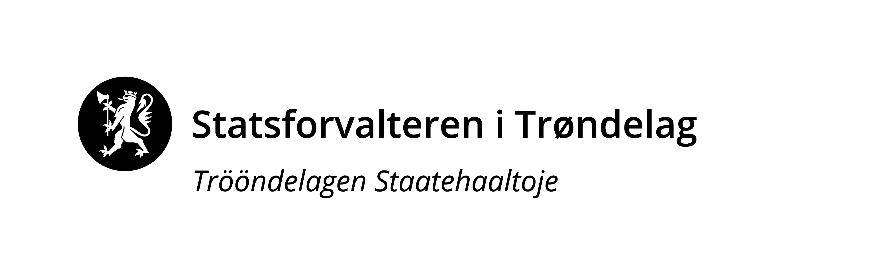 Vår dato:Vår dato:Vår dato:Vår ref:25.01.202425.01.202425.01.20242024/1035Deres dato:Deres dato:Deres dato:Deres ref:«RefDato»«RefDato»«RefDato»«Ref»«Mottakernavn»«Adresse»«Postnr» «Poststed»«Kontakt»«Mottakernavn»«Adresse»«Postnr» «Poststed»«Kontakt»Saksbehandler, innvalgstelefonSaksbehandler, innvalgstelefonSaksbehandler, innvalgstelefonSaksbehandler, innvalgstelefon«Mottakernavn»«Adresse»«Postnr» «Poststed»«Kontakt»«Mottakernavn»«Adresse»«Postnr» «Poststed»«Kontakt»Marit Røstad, Marit Røstad, Marit Røstad, Marit Røstad, «Mottakernavn»«Adresse»«Postnr» «Poststed»«Kontakt»«Mottakernavn»«Adresse»«Postnr» «Poststed»«Kontakt»«Mottakernavn»«Adresse»«Postnr» «Poststed»«Kontakt»«Mottakernavn»«Adresse»«Postnr» «Poststed»«Kontakt»«Mottakernavn»«Adresse»«Postnr» «Poststed»«Kontakt»«Mottakernavn»«Adresse»«Postnr» «Poststed»«Kontakt»«Mottakernavn»«Adresse»«Postnr» «Poststed»«Kontakt»«Mottakernavn»«Adresse»«Postnr» «Poststed»«Kontakt»«Mottakernavn»«Adresse»«Postnr» «Poststed»«Kontakt»«Mottakernavn»«Adresse»«Postnr» «Poststed»«Kontakt»Med hilsenAudhild Slapgård (e.f.)landbruksdirektørSeksjon jordbruk og matMarit RøstadseniorrådgiverSeksjon jordbruk og mat1Tildeling av tilskuddsmidler til skogbrukstiltak i Trøndelag 20242Tilskudd til spesielle miljøtiltak i jordbruket - rammer og prioriteringer 20243Tilskudd til drenering-rammer og prioriteringer 20244Tilskudd til tiltak i beiteområder - kommunale rammer i Trøndelag og prioriteringer i 2024LandbruksdirektoratetPostboks 567701STEINKJERSteinkjer kommunePostboks 25307729STEINKJERNamsos kommuneStavarvegen 27856JØAMeråker kommuneRådhusgata 77530MERÅKERStjørdal kommunePostboks 133 / 1347501STJØRDALFrosta kommuneFånesvegen 17633FROSTALevanger kommunePostboks 1307601LEVANGERVerdal kommunePostboks 247651VERDALSnåasen Tjïelte/ Snåsa kommuneSørsivegen 67760SNÅSALierne kommuneHeggvollveien 67882NORDLIRaarvihken Tjïelte/ Røyrvik kommuneRøyrvikveien 57898LIMINGENNamsskogan kommuneR. C. Hansens vei 27890NAMSSKOGANGrong kommunePostboks 1627871GRONGHøylandet kommuneVargeia 17877HØYLANDETOverhalla kommuneSvalivegen 27863OVERHALLAFlatanger kommuneLauvsneshaugen 257770FLATANGERLeka kommuneLeknesveien 677994LEKAInderøy kommuneVennalivegen 77670INDERØYSelbu kommuneGjelbakken 157580SELBUTydal kommuneTydalsvegen 1257590TYDALTrondheim kommunePostboks 2300 Torgarden7004TRONDHEIMRennebu kommuneMyrveien 1 Berkåk7391RENNEBUÅfjord kommuneØvre Årnes 77170ÅFJORDRøros kommuneBergmannsgt. 237374RØROSOsen kommuneRådhusveien 137740STEINSDALENSkaun kommunePostboks 747358BØRSAFrøya kommunePostboks 1527261SISTRANDAHitra kommuneRådhusveien 17240HITRAHoltålen kommuneHelsetunet 77380ÅLENMalvik kommunePostboks 1407551HOMMELVIKMelhus kommuneRådhusveien 27224MELHUSMidtre Gauldal kommuneRørosveien 117290STØRENOppdal kommuneInge Krokanns veg 27340OPPDALIndre Fosen kommunePostboks 237101RISSARindal kommuneRindalsvegen 176657RINDALHeim kommuneTrondheimsveien 17200KYRKSÆTERØRAOrkland kommunePostboks 837301ORKANGERNærøysund kommunePostboks 133, Sentrum7901RØRVIKØrland kommunePostboks 437159BJUGN